Virginia Master Naturalists Course Information for Applicants 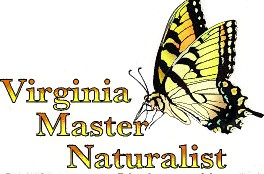 Old Rag Chapter – Spring 2020 Basic Training Class InformationThank you for your interest in becoming a Virginia Master Naturalist (VMN) with the Old Rag Chapter. The VMN training class prepares you to become a Certified Virginia Master Naturalist volunteer. The VMN Program is a statewide corps of volunteers providing education, outreach, and service dedicated to the beneficial management of natural resources and natural areas within their communities.  Please note:  VMN is a volunteer training and service-based program.  If you do not intend to be an active volunteer and help to support our local natural resources through your volunteer service, then this class and organization are not for you.The basic training course covers the background knowledge and skills to prepare you for service as a VMN volunteer. This includes a wide range of topics in many areas relating to the natural sciences. Initial certification, as well as annual recertification, requires 8 hours of approved continuing education and 40 hours of approved volunteer service within a year following completion of your basic training course. You can complete your volunteer service in any of four key areas: citizen science, stewardship, education and outreach, and chapter administration. Basic Training Course details are provided below: Classes run April 6-June 29 on Mondays from 1PM – 5PM, (except 4/6 and 13 (4-8PM).Classes meet at Virginia Cooperative Extension Conference Room in the War Memorial building, 2 Main Street, in Madison.Five field trips will be held on Saturday mornings during the course.Attendance at the 13 classes and 5 field trips is mandatory for graduation and VMN membership. Up to 2 classes and 1 field trip may be missed. These are to be made up within 12 months of completion of basic training in one of the following ways: by watching a videotape of the class, during the next training cycle if within the year, with another VMN chapter, or by making special arrangements with approval from the Training Committee Chair.  It is highly recommended that trainees have an email address and internet access, since program communications and volunteer hour reporting are usually done in this manner. Program is targeted toward adults, 18 or older. Youth, age 14-17, may apply under specific conditions. Class size is limited to 10-15 trainees. Course fee of $170 (due when selected) covers basic training and course materials. A limited number of need-based scholarships are available. To request a scholarship, attach a letter to your application stating your need and the portion of the course fee that you can pay.Cont.-->See website:  www.oldragnaturalists.org for documents needed for application.  Go to Home Page, scroll down to Become a Master Naturalist button.Send your completed Applicant Questionnaire and signed Enrollment Agreement,  postmarked by November 15, 2019, to:  Old Rag Master Naturalists Application c/o Deedee Lyon1266 Old Blue Ridge Turnpike
Madison, VA 22727OREmail to:deedeelyon531@gmail.comIndividuals with disabilities desiring accommodations in the application process should include this information with application.All applicants will be notified by email of their selection status.Questions? Send an email to:  oldragnaturalists@gmail.com